“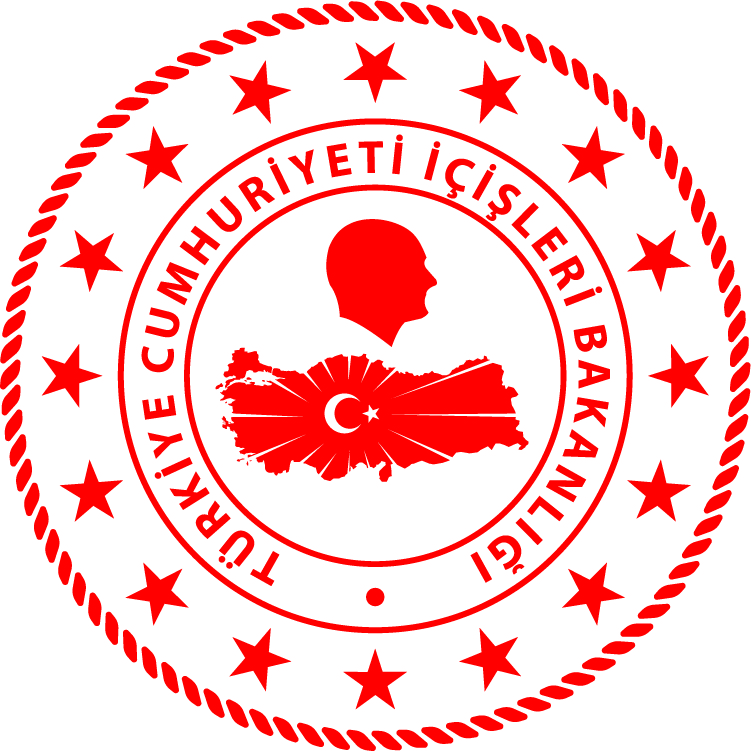 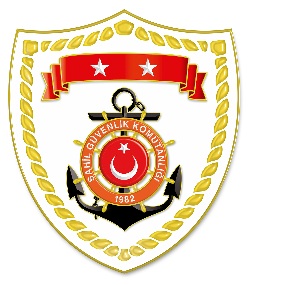 Marmara BölgesiEge BölgesiAkdeniz BölgesiS.NoTARİHMEVKİ VE ZAMANKURTARILAN SAYISIKURTARILAN/YEDEKLENEN TEKNE SAYISIAÇIKLAMA123 Mayıs 2020ÇANAKKALE/Gökçeada
12.0740-Gökçeada ilçesi kuzeyinde Yunan Sahil Güvenlik unsurları tarafından Türk Karasularına geri itilen lastik bot içerisindeki 40 düzensiz göçmen kurtarılmıştır.S.NoTARİHMEVKİ VE ZAMANKURTARILAN SAYISIKURTARILAN/YEDEKLENEN TEKNE SAYISIAÇIKLAMA122 Mayıs 2020AYDIN/Kuşadası23.2128-Güzelçamlı sahilinde Yunan unsurları tarafından can salları patlatılarak Türk Karasularına geri itilen 28 düzensiz göçmen karadan ulaşım olmayan sarp mevkiden kurtarılmış, 1 düzensiz göçmenin cansız bedenine ulaşılmıştır.223 Mayıs 2020İZMİR/Dikili07.0529-Çandarlı Körfezi açıklarında Yunan Sahil Güvenlik unsurları tarafından Türk Karasularına bırakılan 2 can salı içerisindeki toplam 29 düzensiz göçmen kurtarılmıştır.325 Mayıs 2020İZMİR/Foça08.5872-Aslan Burnu kuzeybatısında Yunan Sahil Güvenlik unsurları tarafından Türk Karasularına bırakılan 4 can salı içerisindeki toplam 72 düzensiz göçmen kurtarılmıştır.S.NoTARİHMEVKİ VE ZAMANKURTARILAN SAYISIKURTARILAN/YEDEKLENEN TEKNE SAYISIAÇIKLAMA123 Mayıs 2020ANTALYA/Demre
17.3551Gökkaya Koyu’nda içerisinde 5 şahıs bulunan özel bir teknenin makine arızası nedeniyle sürüklendiği ve yardım talebinde bulunulduğu bilgisinin alınması üzerine bahse konu tekne içerisindeki şahıslarla birlikte yedeklenerek Kekova Limanı’na intikal ettirilmiştir.